61103 м. Харків, вул..Новопрудна,1, http://dnz279.klasna.com, dnz279@kharkivosvita.net.ua НАКАЗвід   30.09.2014								                №__-агПро призначення відповідальногоза прийом та експлуатацію тепла в ДНЗпротягом 2014-2015 н.р.         З метою якісної роботи теплового пункту та збереження теплаНАКАЗУЮ:
1. Призначити Дружиніну Олену Григорівну, завідувача  господарства, відповідальною за прийом роботи опалювальної системи та контроль за якісною роботою опалювальної системи.2. Завідувачу господарства Дружиніній О.Г.:2.1. Постійно стежити за даними приладів теплопостачання.2.2. Бути присутнім під час прийомки подачі тепла.2.3. В разі виникнення складних та аварійних ситуацій при роботі  систем теплопостачання й опалювання негайно повідомляти адміністрацію ДНЗ та інженерну групу УО.3. Контроль за виконанням даного наказу залишаю за собою.                      Завідувач КЗ «ДНЗ № 279»                       __________   О.М.Коротун З наказом ознайомлений:                                О.Г.ДружинінаВиконавець: Коротун О.М.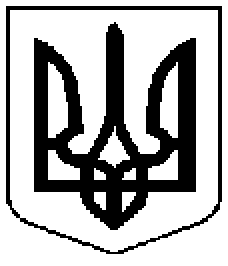 Комунальний заклад  	           Коммунальное  учреждение      «Дошкільний                            «Дошкольное        навчальний                                 учебное            заклад                                    учреждение   (ясла-садок) № 279                    (ясли-сад) №279      Харківської                           Харьковского городского      міської ради»                                  совета»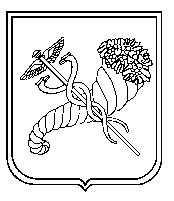 